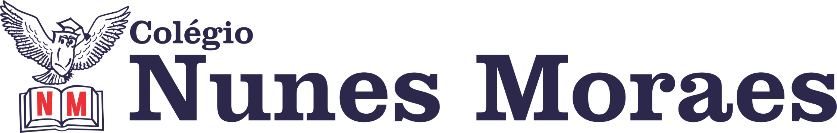 AGENDA DIÁRIA 2° ANO, 21 DE MAIO.1ª AULA: MATEMÁTICAObjeto de Conhecimento: Construção de sequências repetitivas e de sequências recursivas.Aprendizagens Essenciais: Indicar o padrão na sequência, identificando sua regularidade. Compor e decompor os números de até três ordens. Resolver situações problemas de contagem e comparação de quantidades.Link da aula: https://youtu.be/BPST9y2T_rA Capítulo 8: Localização e representação escolar.Capítulo 7: Contagens e agrupamentos.Atividade e explicação: páginas 50 e 51.Leitura no paradidático “Com jeito de Pai”2ª AULA: INGLÊSBom dia! Na aula de hoje o/a estudante acompanhará:Explicação e atividades capítulo 8 – páginas 88 a 97.Link da aula: https://youtu.be/dfcUPthH0jwEnvio de foto da atividade para o número – 9918392733ª AULA: PORTUGUÊS/PRODUÇÃO TEXTUAL/PROVAArquivo da prova está disponível no grupo do WhatsApp.Orientação será no Meet às 16:00h.4ª AULA: ARTEObjeto de Conhecimento: Caminhos da escola para casa: realização de registro, coletas e compartilhamentos das descobertas.Aprendizagens Essenciais: Explorar e reconhecer elementos construtivos das artes visuais, especificamente espaço e movimento. Capítulo 6: O caminho da escola.Link da aula: https://youtu.be/62ikbIcAjQI Atividade e explicação: página 59.Forte abraço!